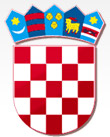           REPUBLIKA HRVATSKAŽUPANIJA PRIMORSKO GORANSKA                    GRAD CRES   GRADONAČELNIKKlasa: 370-01/15-1/11Ur.broj: 2213/02-02-18-13U Cresu, _________ 2018. godineGRAD CRESGRADSKO VIJEĆE- ovdje-Prijedlog Odluke o raspisivanju javnog natječaja za prodaju nekretnine oznake č.zgr. 198/1, k.o. Cres u vlasništvu Grada Cresa  I. Pravna osnova za donošenje OdlukePravna osnova za donošenje ove Odluke proizlazi iz članka 35. i članka 391. stavak 1. Zakona o vlasništvu i drugim stvarnim pravima (NN br. 91/96, 68/98, 137/99, 22/00, 73/00, 129/00, 114/01, 79/06, 141/06, 146/08, 38/09, 153/09, 143/12, 152/14) i članka 48., stavak 1. točka 5. Zakona o lokalnoj i područnoj (regionalnoj) samoupravi (NN br. 33/01, 60/01, 129/05, 109/07, 125/08, 36/09, 36/09, 150/11, 144/12, 19/13, 137/15, 123/17) te članka 29. Statuta Grada Cresa (SN PGŽ br. 29/09, 14/13, 05/18).II. Ocjena stanja i obrazloženje OdlukeProračunom Grada Cresa za 2018. godinu planirano je ostvarenje prihoda od prodaje nekretnina.Uvidom u zemljišnu knjigu Općinskog suda u Rijeci, Stalne službe u Malom Lošinju, utvrđeno je da je dio nekretnine, u zemljišnim knjigama označenih kao č.zgr. 198/1, zk.ul. 254., k.o. Cres, u naravi stan na II. katu zgrade na adresi Turion 14 i pripadajuća prostorija u prizemlju zgrade, ukupne površine 73,95 m². Predmetni prostor obuhvaća suvlasnički dio s neodređenim omjerom ETAŽNO VLASNIŠTVO (E-1) sa suvlasničkim udjelima Grada Cresa 2/96, 97/288, 2/24, 13/126 dijela te suvlasnički dio s neodređenim omjerom ETAŽNO VLASNIŠTVO (E-2) sa suvlasničkim udjelima Grada Cresa 2/32, 1/96, 2/8, 13/42 dijela, u naravi stan na II. katu koji se sastoji od jedne prostorije, površine 52,85 m2, te konobe u prizemlju zgrade površine 21,10 m2. Elaboratom procjene vrijednosti nekretnine stalnog sudskog vještaka u građevinarstvu Jasminke Lilić, dipl.ing.građ. iz Rijeke, od dana 20. ožujka 2018. godine, određena je početna cijena nekretnine u iznosu od 333.928,53 kuna.Prema čl. 391. t. 1. Zakona o vlasništvu i drugim stvarnim pravima, nekretnine u vlasništvu jedinica lokalne samouprave tijela nadležna za njihovo raspolaganje mogu otuđiti ili njome na drugi način raspolagati samo na osnovi javnog natječaja i uz naknadu utvrđenu po tržišnoj cijeni, ako zakonom nije drukčije određeno.  Sukladno odredbi članka 48. Zakona o lokalnoj i područnoj (regionalnoj) samoupravi, a s obzirom na utvrđenu vrijednost naprijed navedene nekretnine, o prodaji iste odlučuje predstavničko tijelo.Slijedom navedenog, predlaže se Gradskom vijeću Grada Cresa donošenje Odluke o raspisivanju javnog natječaja za prodaju nekretnine zemljišnoknjižne oznake kao č.zgr. 198/1, zk.ul. 254., k.o. Cres, u naravi stan na II. katu zgrade na adresi Turion 14 i pripadajuća prostorija u prizemlju zgrade, ukupne površine 73,95 m², po početnoj cijeni od 333.928,53 kuna.III. Potrebna sredstvaZa provođenje predložene Odluke nije potrebno osigurati financijska sredstva.IV. Tekst prijedloga Odluke 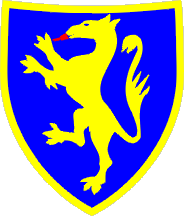 GRAD CRES             Na temelju članka 29. Statuta Grada Cresa (»Službene novine« Primorsko-goranske županije br. 29/09), Gradsko vijeće Grada Cresa na sjednici održanoj dana ____________, donijelo je Odluka o raspisivanju javnog natječaja za prodaju nekretnine oznake č.zgr. 198/1, k.o. CresI.Utvrđuje se da postoji interes Grada Cresa za prodaju nekretnine oznake oznake č.zgr. 198/1, zk.ul. 254., k.o. Cres, u naravi stan na II. katu zgrade na adresi Turion 14 i pripadajuća prostorija u prizemlju zgrade, ukupne površine 73,95 m², po početnoj cijeni od 333.928,53 kuna.II.Početna cijena nekretnine određena je Elaboratom procjene vrijednosti nekretnine stalnog sudskog vještaka u građevinarstvu Jasminke Lilić, dipl.ing.građ. iz Rijeke, od dana 20. ožujka 2018. godine.III.Ovlašćuje se Gradonačelnik Grada Cresa na provedbu postupka javnog natječaja.VI.Ova Odluka stupa na snagu danom donošenja, a objavit će se u «Službenim novinama Primorsko-goranske županije».Klasa: 370-01/15-1/11Ur.broj: 2213/02-02-18-14U Cresu, _______ 2018. godineGradsko vijeće Grada CresaPredsjednik Marčelo Damijanjević, v.r.